ภาพโครงการ “RDU ต้นแบบ”  พ.ศ. ๒๕๖๓โรงพยาบาลส่งเสริมสุขภาพตำบลบ้านกลาง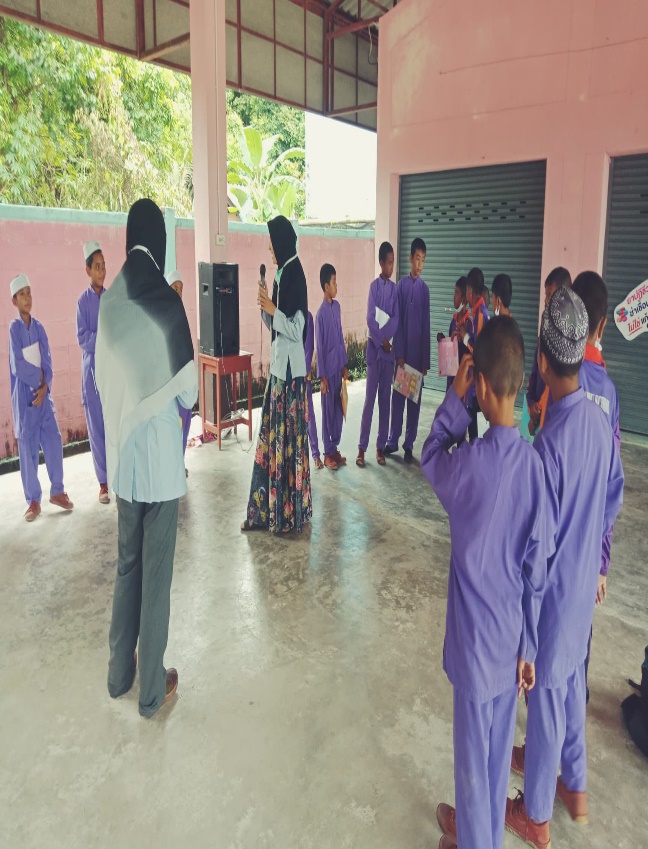 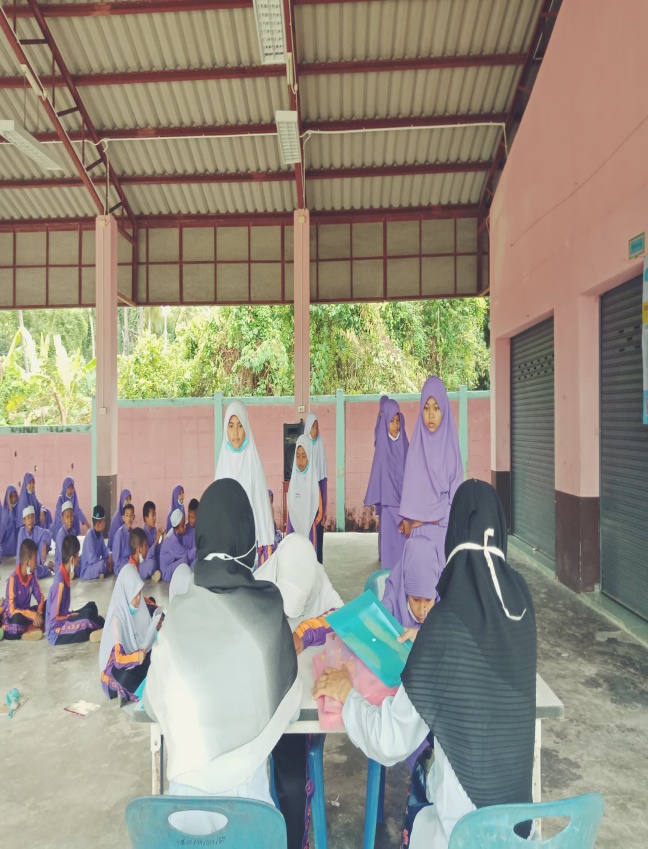 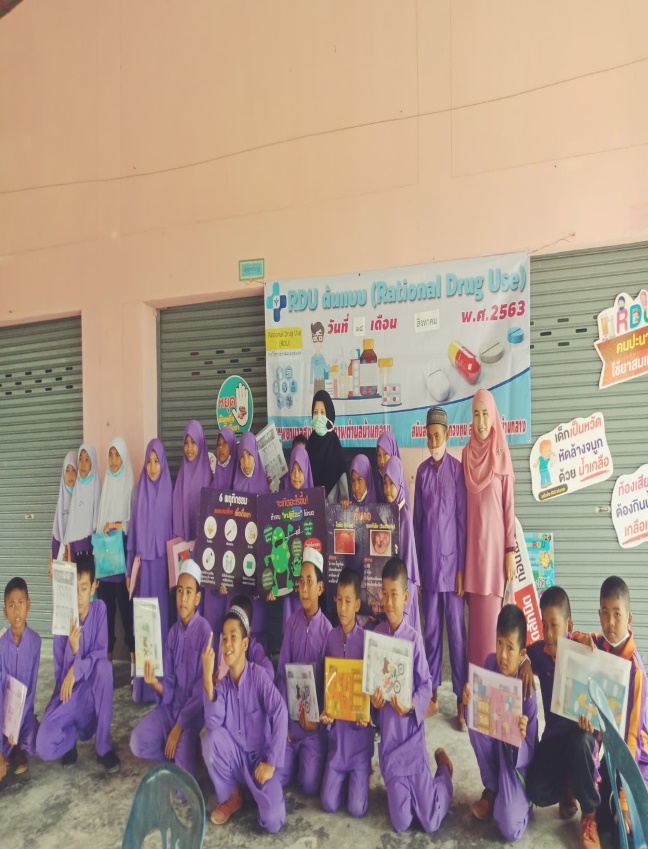 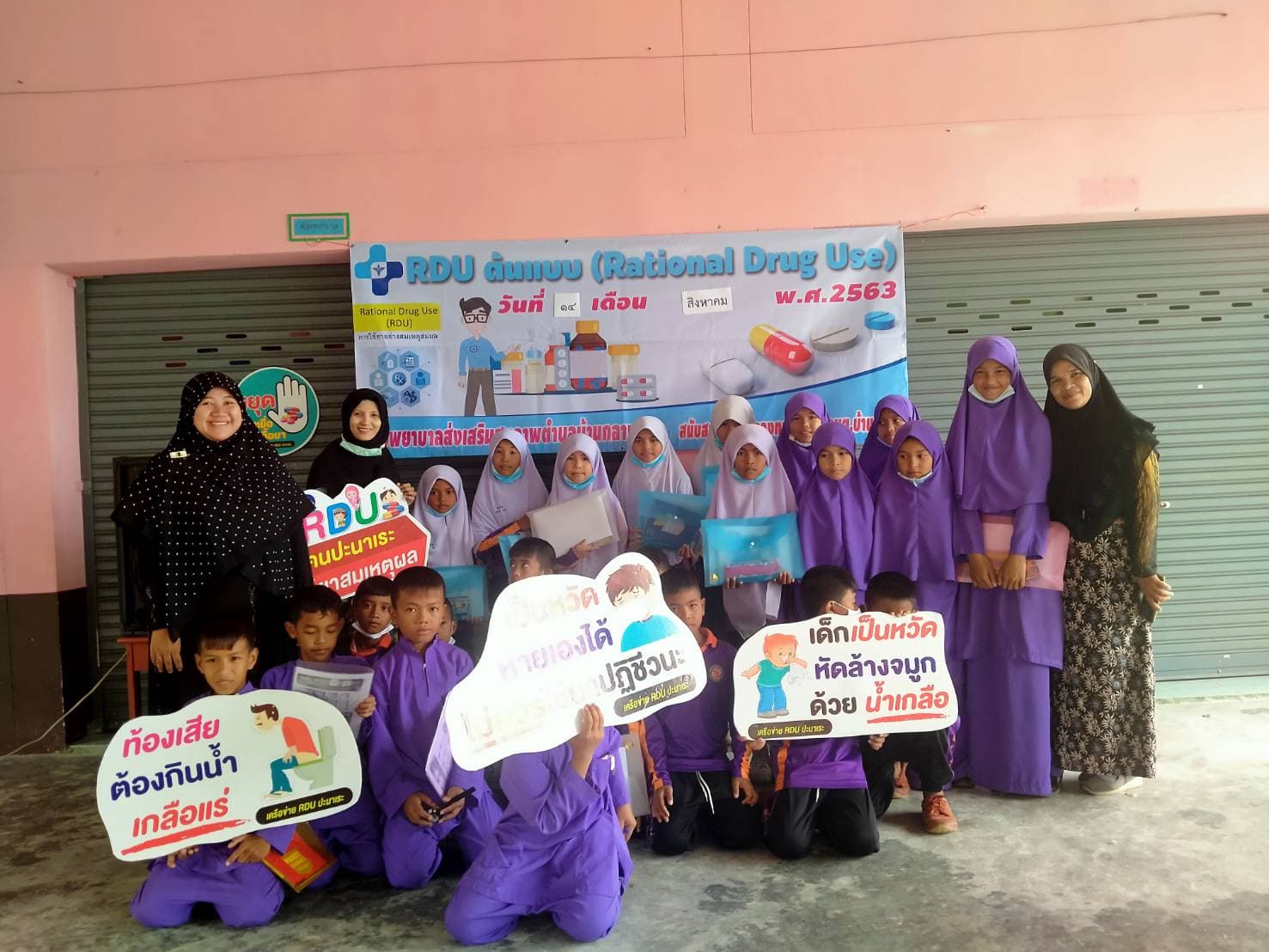 ภาพโครงการ “RDU ต้นแบบ”  พ.ศ. ๒๕๖๓โรงพยาบาลส่งเสริมสุขภาพตำบลบ้านกลาง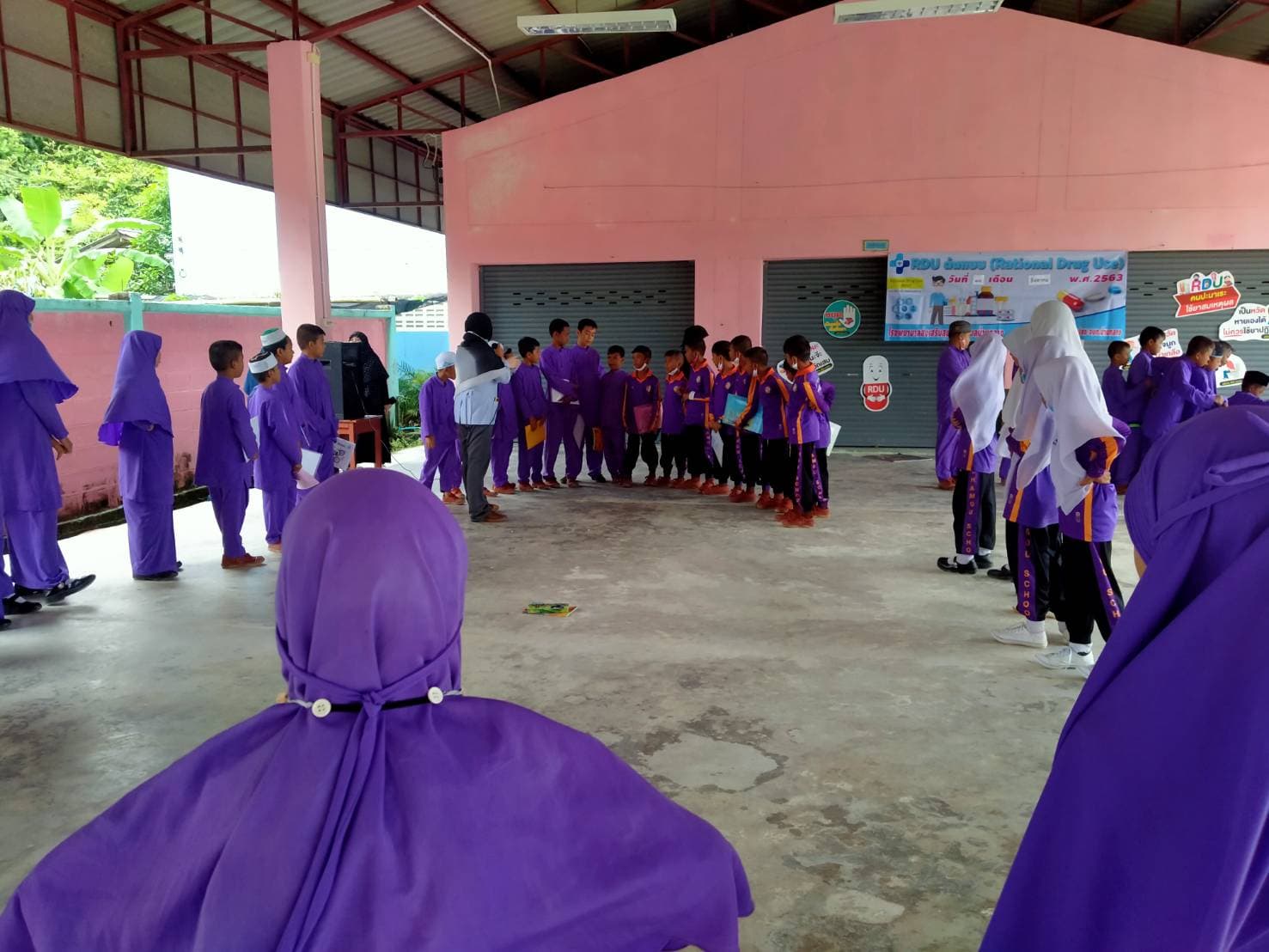 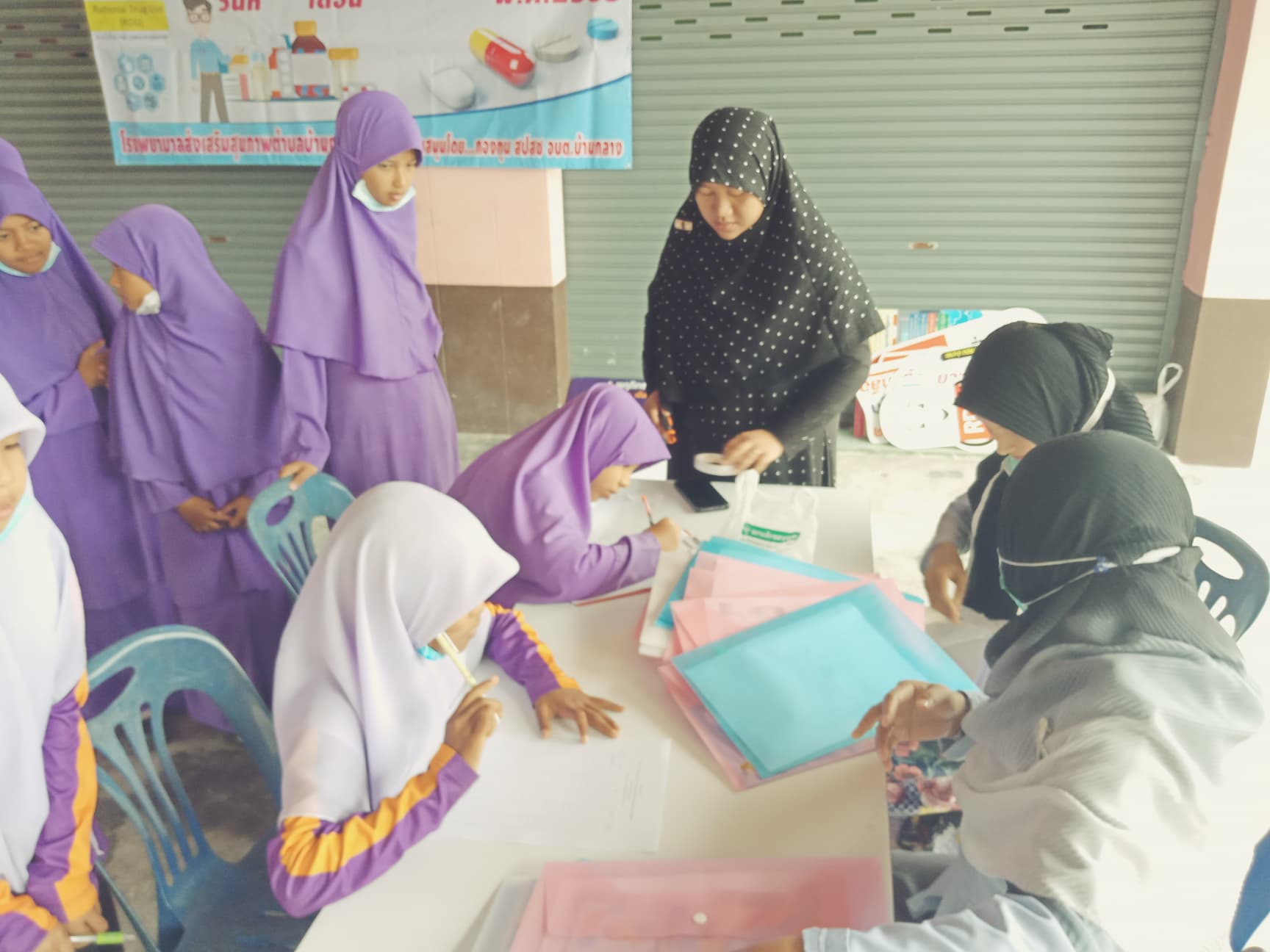 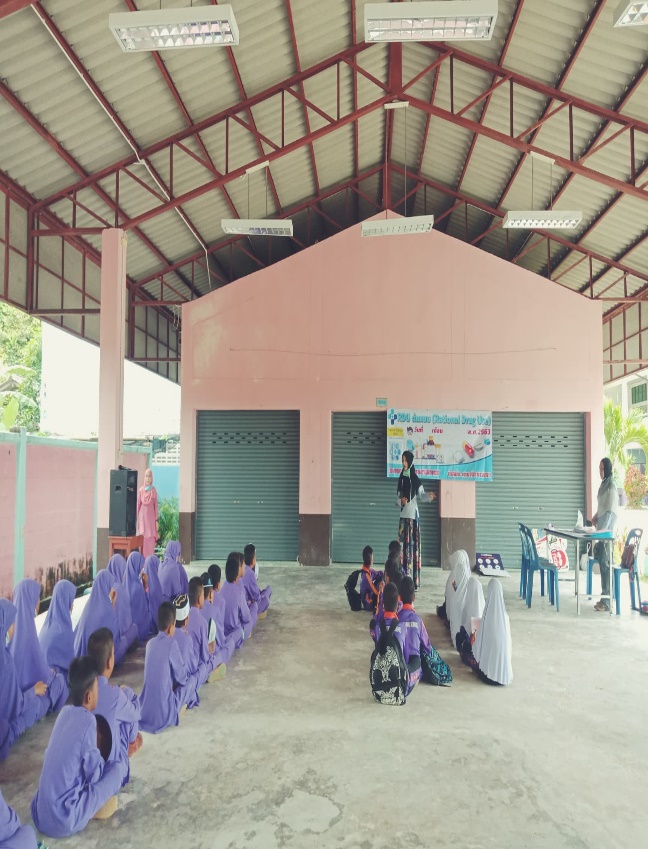 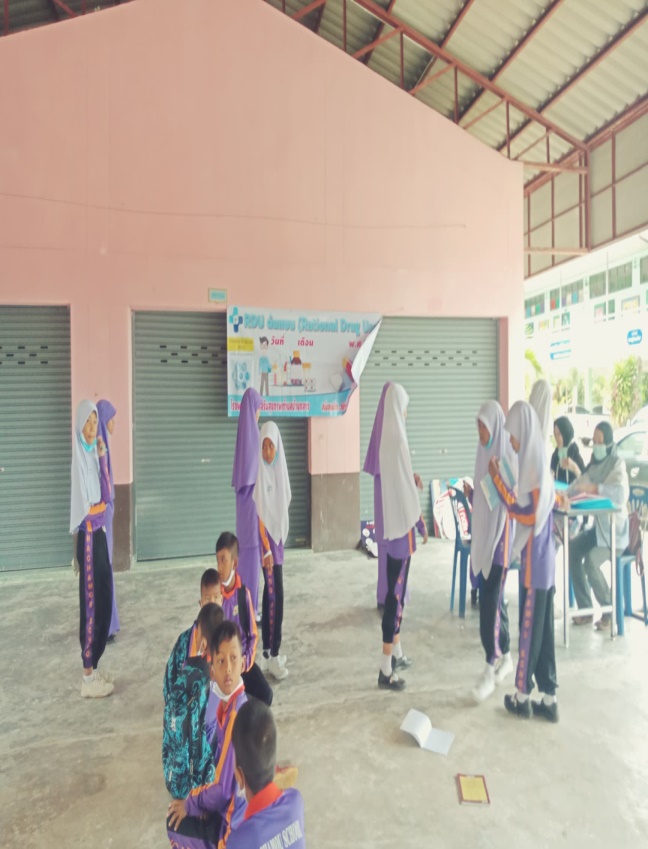 